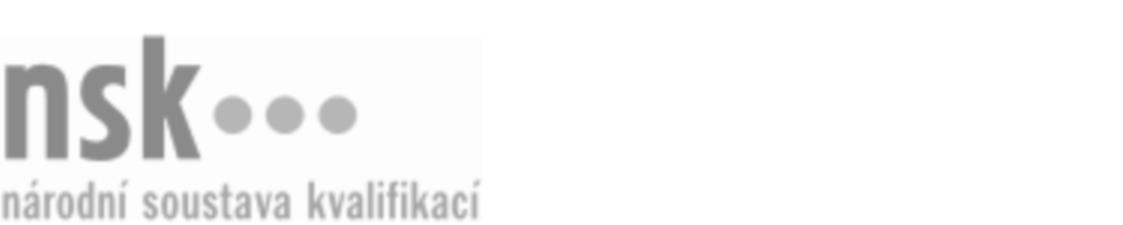 Kvalifikační standardKvalifikační standardKvalifikační standardKvalifikační standardKvalifikační standardKvalifikační standardKvalifikační standardKvalifikační standardKamnář technik / kamnářka technička (kód: 36-114-M) Kamnář technik / kamnářka technička (kód: 36-114-M) Kamnář technik / kamnářka technička (kód: 36-114-M) Kamnář technik / kamnářka technička (kód: 36-114-M) Kamnář technik / kamnářka technička (kód: 36-114-M) Kamnář technik / kamnářka technička (kód: 36-114-M) Kamnář technik / kamnářka technička (kód: 36-114-M) Autorizující orgán:Ministerstvo průmyslu a obchoduMinisterstvo průmyslu a obchoduMinisterstvo průmyslu a obchoduMinisterstvo průmyslu a obchoduMinisterstvo průmyslu a obchoduMinisterstvo průmyslu a obchoduMinisterstvo průmyslu a obchoduMinisterstvo průmyslu a obchoduMinisterstvo průmyslu a obchoduMinisterstvo průmyslu a obchoduMinisterstvo průmyslu a obchoduMinisterstvo průmyslu a obchoduSkupina oborů:Stavebnictví, geodézie a kartografie (kód: 36)Stavebnictví, geodézie a kartografie (kód: 36)Stavebnictví, geodézie a kartografie (kód: 36)Stavebnictví, geodézie a kartografie (kód: 36)Stavebnictví, geodézie a kartografie (kód: 36)Stavebnictví, geodézie a kartografie (kód: 36)Týká se povolání:Kamnář technikKamnář technikKamnář technikKamnář technikKamnář technikKamnář technikKamnář technikKamnář technikKamnář technikKamnář technikKamnář technikKamnář technikKvalifikační úroveň NSK - EQF:444444Odborná způsobilostOdborná způsobilostOdborná způsobilostOdborná způsobilostOdborná způsobilostOdborná způsobilostOdborná způsobilostNázevNázevNázevNázevNázevÚroveňÚroveňPoužívání technických norem a podkladů pro montáž, stavbu, přestavbu a opravy průmyslově vyráběných lokálních topidel na pevná palivaPoužívání technických norem a podkladů pro montáž, stavbu, přestavbu a opravy průmyslově vyráběných lokálních topidel na pevná palivaPoužívání technických norem a podkladů pro montáž, stavbu, přestavbu a opravy průmyslově vyráběných lokálních topidel na pevná palivaPoužívání technických norem a podkladů pro montáž, stavbu, přestavbu a opravy průmyslově vyráběných lokálních topidel na pevná palivaPoužívání technických norem a podkladů pro montáž, stavbu, přestavbu a opravy průmyslově vyráběných lokálních topidel na pevná paliva44Používání technických norem a podkladů pro navrhování a stavbu individuálně stavěných lokálních topidel na pevná palivaPoužívání technických norem a podkladů pro navrhování a stavbu individuálně stavěných lokálních topidel na pevná palivaPoužívání technických norem a podkladů pro navrhování a stavbu individuálně stavěných lokálních topidel na pevná palivaPoužívání technických norem a podkladů pro navrhování a stavbu individuálně stavěných lokálních topidel na pevná palivaPoužívání technických norem a podkladů pro navrhování a stavbu individuálně stavěných lokálních topidel na pevná paliva44Dimenzování spalinových cest, připojování spotřebičů paliv, požární a provozní bezpečnost spotřebičů a spalinových cestDimenzování spalinových cest, připojování spotřebičů paliv, požární a provozní bezpečnost spotřebičů a spalinových cestDimenzování spalinových cest, připojování spotřebičů paliv, požární a provozní bezpečnost spotřebičů a spalinových cestDimenzování spalinových cest, připojování spotřebičů paliv, požární a provozní bezpečnost spotřebičů a spalinových cestDimenzování spalinových cest, připojování spotřebičů paliv, požární a provozní bezpečnost spotřebičů a spalinových cest44Příprava pro návrh individuálně stavěného lokálního topidla na pevná palivaPříprava pro návrh individuálně stavěného lokálního topidla na pevná palivaPříprava pro návrh individuálně stavěného lokálního topidla na pevná palivaPříprava pro návrh individuálně stavěného lokálního topidla na pevná palivaPříprava pro návrh individuálně stavěného lokálního topidla na pevná paliva44Dimenzování a navrhování individuálně stavěných lokálních topidel na pevná paliva - kachlových kamen a sporáků a krbůDimenzování a navrhování individuálně stavěných lokálních topidel na pevná paliva - kachlových kamen a sporáků a krbůDimenzování a navrhování individuálně stavěných lokálních topidel na pevná paliva - kachlových kamen a sporáků a krbůDimenzování a navrhování individuálně stavěných lokálních topidel na pevná paliva - kachlových kamen a sporáků a krbůDimenzování a navrhování individuálně stavěných lokálních topidel na pevná paliva - kachlových kamen a sporáků a krbů44Zhotovování technické dokumentace individuálně stavěného lokálního topidla na pevná palivaZhotovování technické dokumentace individuálně stavěného lokálního topidla na pevná palivaZhotovování technické dokumentace individuálně stavěného lokálního topidla na pevná palivaZhotovování technické dokumentace individuálně stavěného lokálního topidla na pevná palivaZhotovování technické dokumentace individuálně stavěného lokálního topidla na pevná paliva44Orientace v materiálech pro stavbu krbů, kachlových kamen a sporákůOrientace v materiálech pro stavbu krbů, kachlových kamen a sporákůOrientace v materiálech pro stavbu krbů, kachlových kamen a sporákůOrientace v materiálech pro stavbu krbů, kachlových kamen a sporákůOrientace v materiálech pro stavbu krbů, kachlových kamen a sporáků44Posuzování kvality materiálů pro stavbu krbů a kachlových kamen dle ČSN a technických podkladů výrobcůPosuzování kvality materiálů pro stavbu krbů a kachlových kamen dle ČSN a technických podkladů výrobcůPosuzování kvality materiálů pro stavbu krbů a kachlových kamen dle ČSN a technických podkladů výrobcůPosuzování kvality materiálů pro stavbu krbů a kachlových kamen dle ČSN a technických podkladů výrobcůPosuzování kvality materiálů pro stavbu krbů a kachlových kamen dle ČSN a technických podkladů výrobců44Volba nářadí, ručního mechanizovaného nářadí, strojů a zařízení a pracovních pomůcek pro zednické a kamnářské práceVolba nářadí, ručního mechanizovaného nářadí, strojů a zařízení a pracovních pomůcek pro zednické a kamnářské práceVolba nářadí, ručního mechanizovaného nářadí, strojů a zařízení a pracovních pomůcek pro zednické a kamnářské práceVolba nářadí, ručního mechanizovaného nářadí, strojů a zařízení a pracovních pomůcek pro zednické a kamnářské práceVolba nářadí, ručního mechanizovaného nářadí, strojů a zařízení a pracovních pomůcek pro zednické a kamnářské práce44Orientace v technologických postupech kamnářských pracíOrientace v technologických postupech kamnářských pracíOrientace v technologických postupech kamnářských pracíOrientace v technologických postupech kamnářských pracíOrientace v technologických postupech kamnářských prací44Navrhování technologických a pracovních postupů montáže a stavby individuálně stavěných lokálních topidel na pevná palivaNavrhování technologických a pracovních postupů montáže a stavby individuálně stavěných lokálních topidel na pevná palivaNavrhování technologických a pracovních postupů montáže a stavby individuálně stavěných lokálních topidel na pevná palivaNavrhování technologických a pracovních postupů montáže a stavby individuálně stavěných lokálních topidel na pevná palivaNavrhování technologických a pracovních postupů montáže a stavby individuálně stavěných lokálních topidel na pevná paliva44Navrhování technologických a pracovních postupů přestavby individuálně stavěných lokálních topidel na pevná palivaNavrhování technologických a pracovních postupů přestavby individuálně stavěných lokálních topidel na pevná palivaNavrhování technologických a pracovních postupů přestavby individuálně stavěných lokálních topidel na pevná palivaNavrhování technologických a pracovních postupů přestavby individuálně stavěných lokálních topidel na pevná palivaNavrhování technologických a pracovních postupů přestavby individuálně stavěných lokálních topidel na pevná paliva44Navrhování technologických a pracovních postupů oprav individuálně stavěných lokálních topidel na pevná palivaNavrhování technologických a pracovních postupů oprav individuálně stavěných lokálních topidel na pevná palivaNavrhování technologických a pracovních postupů oprav individuálně stavěných lokálních topidel na pevná palivaNavrhování technologických a pracovních postupů oprav individuálně stavěných lokálních topidel na pevná palivaNavrhování technologických a pracovních postupů oprav individuálně stavěných lokálních topidel na pevná paliva44Navrhování individuálně stavěných lokálních topidel na pevná paliva s teplovodními systémyNavrhování individuálně stavěných lokálních topidel na pevná paliva s teplovodními systémyNavrhování individuálně stavěných lokálních topidel na pevná paliva s teplovodními systémyNavrhování individuálně stavěných lokálních topidel na pevná paliva s teplovodními systémyNavrhování individuálně stavěných lokálních topidel na pevná paliva s teplovodními systémy44Posuzování a kontrola konstrukce, funkce a připojení lokálních topidel na pevná palivaPosuzování a kontrola konstrukce, funkce a připojení lokálních topidel na pevná palivaPosuzování a kontrola konstrukce, funkce a připojení lokálních topidel na pevná palivaPosuzování a kontrola konstrukce, funkce a připojení lokálních topidel na pevná palivaPosuzování a kontrola konstrukce, funkce a připojení lokálních topidel na pevná paliva44Orientace v průmyslově vyráběných lokálních topidlech na pevná palivaOrientace v průmyslově vyráběných lokálních topidlech na pevná palivaOrientace v průmyslově vyráběných lokálních topidlech na pevná palivaOrientace v průmyslově vyráběných lokálních topidlech na pevná palivaOrientace v průmyslově vyráběných lokálních topidlech na pevná paliva44Výpočet spotřeby materiálůVýpočet spotřeby materiálůVýpočet spotřeby materiálůVýpočet spotřeby materiálůVýpočet spotřeby materiálů44Vyhotovování cenové kalkulace kamnářských pracíVyhotovování cenové kalkulace kamnářských pracíVyhotovování cenové kalkulace kamnářských pracíVyhotovování cenové kalkulace kamnářských pracíVyhotovování cenové kalkulace kamnářských prací44Vedení provozní technické dokumentace kamnářských pracíVedení provozní technické dokumentace kamnářských pracíVedení provozní technické dokumentace kamnářských pracíVedení provozní technické dokumentace kamnářských pracíVedení provozní technické dokumentace kamnářských prací44Orientace v předpisech BOZP, PO a hygieny práce při kamnářských pracíchOrientace v předpisech BOZP, PO a hygieny práce při kamnářských pracíchOrientace v předpisech BOZP, PO a hygieny práce při kamnářských pracíchOrientace v předpisech BOZP, PO a hygieny práce při kamnářských pracíchOrientace v předpisech BOZP, PO a hygieny práce při kamnářských pracích44Doprava a skladování materiálůDoprava a skladování materiálůDoprava a skladování materiálůDoprava a skladování materiálůDoprava a skladování materiálů44Kamnář technik / kamnářka technička,  28.03.2024 9:56:22Kamnář technik / kamnářka technička,  28.03.2024 9:56:22Kamnář technik / kamnářka technička,  28.03.2024 9:56:22Kamnář technik / kamnářka technička,  28.03.2024 9:56:22Strana 1 z 2Strana 1 z 2Kvalifikační standardKvalifikační standardKvalifikační standardKvalifikační standardKvalifikační standardKvalifikační standardKvalifikační standardKvalifikační standardPlatnost standarduPlatnost standarduPlatnost standarduPlatnost standarduPlatnost standarduPlatnost standarduPlatnost standarduStandard je platný od: 21.10.2022Standard je platný od: 21.10.2022Standard je platný od: 21.10.2022Standard je platný od: 21.10.2022Standard je platný od: 21.10.2022Standard je platný od: 21.10.2022Standard je platný od: 21.10.2022Kamnář technik / kamnářka technička,  28.03.2024 9:56:22Kamnář technik / kamnářka technička,  28.03.2024 9:56:22Kamnář technik / kamnářka technička,  28.03.2024 9:56:22Kamnář technik / kamnářka technička,  28.03.2024 9:56:22Strana 2 z 2Strana 2 z 2